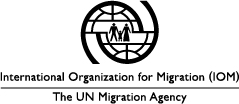 BID BULLETIN # 2Date:	March 3, 2017Reference No.:  ITB–2017-ERB-0003Project:  Street Lighting Works(Phase 2) Haj Ali and Qayyara Emergency SitesSubject: Bid Bulletin 2- Questions and Answers1.      Article 9.2: Quotation Form:  states that the (prices shall be quoted in Iraqi Dinars), while, Bill of Quantities - the Unit Prices and Total Prices requested in USD.Kindly Clarify.Answer: Quotation must be in Iraqi Dinars; BOQs now updated.2.      Article 17 : Delivery Site and Period of Delivery : states that ( The Works must be completed within 30 calendar days) ,  while   Bill of Quantities – Haji Ali – Electrical Work Plan indicates that the Duration  is: 75 Calendar Days ,  and for Qayyarah : 30  Calendar  Days ,Kindly Clarify.       Answer: Yes. For Qayyarah MUST be completed 30 working days. Materials procurement must be delivered on site storage (contractor responsibility) starting 1st week of NOA (Notice of Award). Otherwise bid price proposal shall not be considered.For Haj Ali – its 75 working days. 3.      Article 20 Retention Money: states the 10% retention shall be released after the Contractor has complied with the requirements of the Certificate of Final Acceptance and the warranty period.What is the duration of warranty period?Answer: Its 3 months warranty period.4.      Annex C: VENDOR INFORMATION SHEET (VIS) – Payment Details – Items: Payment Methods & Terms of Payment: kindly clarify if choosing the method and the terms are options for the bidder?Answer: Once completed or progress payments.5.      B.O.Q Haji Ali Item 9 - Supply / deliver diesel fuel for 20 liters per hour ……………….:  Total Price mentioned (65,000 USD), kindly clarify if this figure is inserted by mistake?Answer: Yes, the figure inserted was a mistake. Bidder must do the basic math for continuous type Genset operation (max hours / day) not 18 hours / day please. Refer Perkins (UK / USA) specs will give you working hour’s calculation. Calculation for local $ / liter and supply for 6 months period after commissioning Genset. Include cost for part and service for 6 months.6.       Bid Bulletin 1: article 2 states:  Electrical specialty companies are encourage with material procurement readily available on site within 1 week after Notice of Award. 3 months O&M with supply in parts and services included.Answer: Electrically specialized contractor is registered and recognized electrical contractor and from Nenewa province is an advantage to IOM and the government of Nenewa.Electrical (Iraq electrical standards) varies from region to region. We need Nenewa electrical board approved standards and materials installed. Otherwise will be QC inspection rejected.IOM will inspect supplier’s / vendor’s factory prior to shipment of materials. All materials delivered to the site without Sr. Engineer approval will be QC rejected.End of Bid Bulletin 2.IOM Erbil, IraqProcurement and Logistics Unit